Acceso (acceso.ku.edu)Unidad 4, AlmanaqueLa lucha libreHistoria de la lucha libre mexicana(Música)(Presentador) La lucha libre mexicana es un poco como algunos fenómenos sociales; tienen que ver con uno, los luchadores representan el bien y el mal, eso siempre es muy importante. Pero si a esto agregas un espectáculo muy bueno: máscaras, personajes enigmáticos, las luchas se convertían verdaderamente en buenos duelos, se convierte mucho en esta identidad de un sector que es clave para definir lo que funciona y lo que no funciona, que son los sectores populares. (Narrador) Este deporte espectáculo tiene desde hace casi 80 años una altísima popularidad con miles de fanáticos de todas las edades. La historia comienza con un gran visionario mexicano; él introdujo esta forma de combate que se metió rápidamente en el corazón de la gente.(Miguel Reducindo) La lucha libre surge gracias a la iniciativa de Salvador Lutteroth González que durante la década de 1930 viaja a los Estados Unidos y ve una extraña manera de divertirse de la gente, de la zona de Texas, que es encuentros de lucha que él nunca había visto por lo menos en México. Entonces viene con algunos luchadores extranjeros, sobre todo de Estados Unidos, y comienza a presentar lucha libre en México en el año 1933.(Chrystian Cymet) El 21 de septiembre de 1933 se instaura la lucha libre formal en México, pero la base de los carteles eran luchadores norteamericanos. (Julio César Rivera) Y a partir de 1933 a la fecha, jamás se ha interrumpido una función de lucha libre en nuestro país. (Narrador) La lucha libre mexicana tiene sus raíces en una de las formas de competencia más antiguas que existe: el combate entre dos hombres, que luego se formalizó como la lucha olímpica.(Daniel Aceves) En la lucha olímpica está prohibido por ejemplo el tener un contacto con la cabeza, hacer las patadas a las piernas o a los brazos, los golpes. Situaciones que en la lucha libre están permitidos, es decir, estamos hablando de escenarios totalmente diferentes pero complementarios.(Comentarista de combate) No se puede confiar del todo, sin embargo aquí viene con este martillo al brazo, y la contra natural es esto, precisamente, el cantado volado, bien ejecutado por Delta.(Chrystian) Lo que tienes que hacer es aplicarles una de esas figuras de la lucha olímpica o grecorromana que nosotros les llamamos llaves y rendimos al rival. Ante ese movimiento que hace el oponente, él tiene una contra llave, un movimiento que le resta efectividad.(Dr. Mario García) Yo voy a hacer un daño pero también el contrario tiene que recibirlo y a la vez dar la vuelta para generar otro daño. Entonces la magia de la lucha es como el ajedrez, es atacar defendiendo o defender atacando.(Narrador) Hoy existen todo tipo de luchadores, nacionales y extranjeros, hombres y mujeres, altos y pequeños, novatos y grandes estrellas. Uno de los profesionales con más futuro es el guerrero Maya Junior que está dispuesto a todo para ser uno de los mejores.(Guerrero Maya Jr.) Soy el guerrero Maya Jr., mi afición empezó desde muy pequeño, en mi caso mi papá me llevó mucho tiempo al arena y me llamó mucho la atención las capas, los luchadores, la vestimenta, toda esa magia que había arriba de un ring, y eso me atrajo mucho. Hoy por hoy mi carrera está en un punto en el que ese ritmo que he traído constante, yo creo que es el momento de explotarlo más.(Narrador) El guerrero Maya Jr. quiere entrar en la historia. Para eso tiene un único camino: ganar en su próximo combate. Solo así podrá seguir los pasos de los grandes luchadores de la época más gloriosa de la lucha libre: la década del 50.(Chrystian) En la época de los años 50 tenemos luchadores como Black Shadow, como Enrique Yanez.(Julio) Y por supuesto la más grande leyenda de todos los tiempos de la lucha libre mexicana, El Santo, seguido muy de cerca por Blue Demon, también por el Rayo de Jalisco, y por supuesto por el Huracán Ramírez. (Chrystian) Tenemos luchadores que son enmascarados y luchadores que no son enmascarados: un Gory Guerrero, un Cavernario Galindo, que su necesidad de utilizar una máscara, su personaje de cavernario realmente lo transformaba en un hombre de las cavernas. (Satánico) Recuerdo con mucho agrado esos grandes combates de los hermanos Espanto, Ray Mendoza, Rolando Vera, luchadores de la vieja guardia, de la época de oro.(Chrystian) Es en esta época donde por ejemplo Mario Cantinflas que también es un ídolo popular le gusta la lucha libre. Realmente ser luchador era un fenómeno popular porque todo el mundo quería serlo. (Miguel) Vi muchos luchadores que a lo largo de casi 80 años que existe la lucha libre mexicana han dejado sus nombres escritos con letras de oro.(Narrador) Para el guerrero Maya Jr. al igual que a todos los luchadores, la imagen es un factor que influye notablemente en su popularidad. Por eso el diseño del vestuario y la máscara es realizado por expertos y cuidado hasta el más mínimo detalle. 	(Kaleri) ¿Cómo estás? Ven, siéntate.(Maya Jr.) Vengo a que me des tus consejos para el diseño. Necesito una máscara, el viernes me toca luchar, es un torneo importante y hay que estar presentable.(Kaleri) Le vamos a cambiar los colores para hacerte otro diseño también atrás, que tengas un cambio.(Maya Jr.) Sí, que sea todo respecto a los mayas.(Narrador) La máscara, el ícono único y exclusivo de la lucha libre mexicana. Inspiradas en las antiguas máscaras mayas y toltecas, hoy existen todo tipo de diseños, formas, materiales y colores, y despiertan tanto misterio como admiración.(Julio) El empuje total, la magia de esta disciplina, de este espectáculo surge a partir de la creación de la máscara. Es algo que separa complemente lo que es la lucha libre mexicana, la japonesa, la americana, que son también las grandes potencias de este deporte espectáculo. Y es ahí cuando le empieza a dar un misticismo muy especial. (Miguel) No era una idea inicial de la lucha libre dotar a luchadores de una máscara; sin embargo, al ver el éxito y el morbo que se generaba y al ver a una persona que llevaba cubierta la cara sin saber quien era, por lo que muchos luchadores comenzaron a adoptar esa máscara, con diferentes diseños, con diferentes materiales para su equipo. La primera máscara que se utilizó fue hecha de cuero de cerdo, un material muy duro que era muy incómodo.(Kaleri) Te voy a mostrar la primera máscara que inventó mi papá. Esta es una máscara nada más de dos piezas, cosida con estas persillas de aquí, esta es cuero, es piel, está cotizada en 65.000 dólares que me han querido pagar y no la he querido vender, porque la verdad es la primera máscara.(Narrador) Para un luchador enmascarado, lo más importante es precisamente su máscara. En la lucha libre mexicana, el máximo desafío es cuando dos luchadores se la disputan en un combate. El que pierde se la debe quitar para siempre, es el duelo llamado “máscara contra máscara”, que para muchos marcó el final de su carrera.(Miguel) Dicen que cuando se quitan la máscara prácticamente se sienten desnudos.(Satánico) Sientes un impacto que te invade, una cobertura de agua fría que te inunda el cuerpo. Sientes como que te despojan de algo tuyo, algo muy privado.(Miguel) Tú pierdes la máscara y te encuentras prácticamente con la muerte de tu carrera.(Luchador) A mi la verdad no me gusta ser técnico, a mi me gustan mucho las rudezas y ser rudo.(Hombre) Mi corazoncito siempre está con los técnicos, con los buenos.(Luchador) A mi me encanta ser rudo.(Satánico) Los aplausos del rudo son los recordatorios familiares.(Hombre) Tú quieres mejor a los que tienen un ojo al gato y otro al garabato. (Narrador) El bien contra el mal, este antagonista ancestral del ser humano también se refleja en la lucha libre mexicana a través de los dos bandos históricamente enfrentados: los rudos y los técnicos.(Miguel) Es un reflejo de la sociedad misma mexicana, la creación de un bando rudo y un bando técnico. Son dos grupos antagonistas que defienden diferentes causas, uno defiende lo bueno, la verdad y el otro defiende sus intereses propios a costa de lo que sea.(Julio) Siempre se ha pensado que el bueno tanto de la lucha libre como del cine o de la novela es hasta cierto punto tonto, y el personaje principal siempre es el malo. Y al final el bien se impone al mal, pero siempre los personajes malos dentro del cine, de diferentes espectáculos, los más originales, los más complejos son los rudos, los malos.(Fernando Rivera) La mayoría de los grandes luchadores han pasado por ambos bandos. El Santo, que es como el gran ícono de la lucha libre mexicana, comenzó siendo rudo.(Damián Alcázar) Yo recuerdo ahora a un hombre que vi luchar, se llamaba Coloso Colosetti, argentino, y tenían el pelo largo, barbas. El tipo era rudo, entonces cuando le iban a pegar inmediatamente se hacía así (risas). ¡Era Jesucristo! Y toda la gente: “dale” “pégale” Y el otro sufría porque era Jesús, allí, era impresionante. (Hombre) Y entre los técnicos eran los menos carismáticos pero algunos son muy buenos, lo del Santo es como el ejemplo a seguir. (Miguel) Anteriormente, la gente se relacionaba mucho o apoyaba mucho al bando técnico. Sin embargo, creo que también la sociedad ha sido castigada y ahora quiere ser la sociedad parte de los malos, de los que quieren lograr los objetivos de cualquier forma, y, actualmente, francamente yo podría decir que prácticamente un 80% de la gente es ruda.(Javier Solórzano) Los técnicos representan la parte buena, y yo creo que aunque no queramos la parte buena es inspiracional en las sociedades. Toda esta gente aquí en la grada en México no está exenta, y los que lo vemos por televisión tampoco. ¡Nos gusta que ganen los malos pero no siempre!(Narrador) Guerrero Maya Jr. sabe que su éxito en el futuro depende de su sacrificio en el presente. En la lucha libre la fama también tiene su precio, en los duelos más impresionantes que se recuerdan, muchos luchadores se jugaron lo más preciado que tenían para subir un escalón en sus carreras, sus cabelleras o sus máscaras.(Julio) Yo como luchador, ¿qué tenía en mi ser lo más importante que podía darte? ¿Y ofrendar en caso de derrota o de victoria? Era mi cabellera, una humillación total el verte rapado en el centro del ring en medio de las burlas; los rizos, el cabello vuelve a salir pero el orgullo pisoteado de luchador ya no. Pero lo que iba a transformar la lucha libre en México fueron esos duelos máscara contra máscara. El cabello sale, pero si tú pierdes la máscara, te encuentras prácticamente con la muerte de tu carrera.(Chrystian) En los años 30, el Enmascarado Rojo cuando llega a México dice “yo soy tan buen luchador que me puedo enfrentar a cualquiera y los reto a que si alguno de ustedes me gana, en ese momento yo me quito la máscara”. Y empiezan a darse ese tipo de encuentros.(Presentador) Tú imagínate a alguien que ha tenido la máscara durante 10 años, y un día dice “me la juego contigo y me la juego porque el público lo pide”, y me la quita y además me la quita delante de todos. Es un agravio total, se hinca en el ring y en el ring te la quitas, o llega el fígaro, el peluquero, y va máscara contra caballera y pierdes la cabellera y traes tu melena, que se convierte en lo más importante y ¡bum! delante de toda la gente, y que mejor testigo que aquellos que hacen la lucha que son los fanáticos.(Julio) Está registrada en la historia y está marcada como la madre de todas las batallas, lo que se vivió en la arena Coliseo en noviembre de 1952, cuando se enfrentaron máscara contra máscara el Santo contra Black Shadow. Finalmente la victoria fue para el Santo pero por costumbre, por ideología, por raíces, se tiene detectada como la lucha más importante del Santo, en esa batalla de máscara contra máscara. (Atlantis) Tres días antes de que llegara el día de apostar una máscara, no dormía, soñaba luchando, soñaba que ganaba, que perdía, soñaba que no llegaba a la arena, mil cosas. Y ya que terminaba la lucha, excelente, se te viene un desplome maravilloso.(El Felino) Duré enmascarado aproximadamente 22 años hasta que un año atrás perdí la máscara en este ring del Arena México.(Comentarista) Atención tiene El Felino a La Sombra, derrocadora, una más; ¡uno! ¡dos! ¡tres! (El Felino) Pocos minutos, pocas horas antes de perder la máscara yo me encontraba en el ring del Arena México, en el gimnasio para ser preciso, me quedé acostado y pensé que si era la noche de mi derrota tenía yo que aceptarlo. (Comentarista) Un hombre de larga militancia se va a despojar de la máscara, y la otra, señoras y señores. Así es doctor Alfonso Morales, ahí está El Felino, se volvió loco, y ahí está quitándose la máscara finalmente. Este es el rostro, El Felino. (Aplausos)(Chrystian) El estar sin máscara para algunos es estar desnudo pero para otros luchadores el haber perdido la máscara les ha representado ser unos grandes estrellas.(Luchador) Yo pierdo la máscara y empiezo a echarle más picardía.(Julio) Mucha gente piensa que esto de la lucha libre, como deporte espectáculo, todo es mentira, que todo está perfectamente medido, que no se golpean. Pero esa gente se convence cuando llega a un arena que ya cuando no ve la lucha libre por televisión, escucha los golpes, ve el rictus de dolor, ve pechos reventados por los golpes en una batalla, y sobre todo cuando esa gente se entera por los relatos antiguos de que ha habido muertes dentro de la lucha libre. (Música)(Narrador) Cada semana, en diferentes rines de todo México, decenas de luchadores se enfrentan en eventos que convocan multitudes.(Comentarista) ¡Aquí estamos, arrancando! (Narrador) Los combates son a tres caídas o rounds. El vencedor es el que gana al menos dos de esas caídas, poniendo a uno de sus oponentes contra la lona por tres segundos. (Público jaleando, gritando, aplaudiendo a los luchadores en el combate)(Narrador) Como una poderosa fusión de las civilizaciones ancestrales del continente con las corrientes migratorias del mundo moderno, hoy la lucha libre está arraigada en los más profundo de la identidad del pueblo mexicano. Es una pasión con historia. Pero con mucho más futuro. (Satánico) La lucha libre para mi lo es todo, es mi vida. Si yo volviera a nacer, volvería a ser luchador, sin pensarlo.(Luchador) La lucha libre para mi es mi pareja, esta es mi casa la Arena México, y esto es mi cama.(Fernando) Creo que es la representación escénica que mejor habla de lo que somos los mexicanos, el asunto de la máscara, de este carácter ritual que de repente estás en una función de lucha y parece que estás en un sacrificio azteca o en un momento de la revolución. Como que todos los momentos de la historia de este país, todos los personajes, todo eso está claramente representado en la lucha libre. (Chrystian) No solo es un deporte, sino también es cultura y parte de la idiosincrasia del mexicano. (Presentador) Cuando muchas partes del mundo conozcan estas luchas es difícil que no te aficiones a ella. Porque sí tiene esta parte violenta, pero tiene partes artísticas.(Damián) Creo que es el espectáculo más allá del encuentro de querer someter a uno o al otro, es el espectáculo y el seguir a alguien, eso va a persistir siempre.This work is licensed under a 
Creative Commons Attribution-NonCommercial 4.0 International License.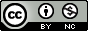 